МИНИСТЕРСТВО ОБРАЗОВАНИЯ И НАУКИ РОССИЙСКОЙ ФЕДЕРАЦИИФедеральное государственное образовательное учреждение высшего образования «МОСКОВСКИЙ АВТОМОБИЛЬНО-ДОРОЖНЫЙ ГОСУДАРСВЕННЫЙ ТЕХНИЧЕСКИЙ УНИВЕРСИТЕТ (МАДИ)»Бронницкий филиалФакультет: автомобильный транспортСпециальность: 23.05.01 «Наземные транспортно-технологические средства»Дисциплина: «Теория механизмов и машин»РАСЧЁТНО-ПОЯСНИТЕЛЬНАЯ ЗАПИСКАк курсовому проекту по дисциплине «Теория механизмов и машин»Вариант 20Выполнил студент группы: АХ-21ДРуководитель курсового проекта: Ерёмин В.И.Проект защищён с оценкой: _______Дата защиты проекта: __________БРОННИЦЫ 2023СОДЕРЖАНИЕВведениеТеория машин и механизмов является важной областью знаний, изучающей свойства и принципы работы различных типов механизмов, широко используемых в машинах, приборах и устройствах. Эта наука предоставляет общие методы анализа и синтеза механизмов, что позволяет проектировать и создавать новые высокопроизводительные машины и системы, освобождающие человека от трудоемких и утомительных процессов. В основе теории механизмов и машин лежат методы математического анализа, векторной и линейной алгебры, дифференциальной геометрии и других смежных областей. В рамках данного курса будут рассмотрены структура и кинематика механизмов, динамика машин с абсолютно жесткими звеньями, а также проектирование рычажных, кулачковых и зубчатых механизмов. Этот курс является основой для дальнейшего изучения специализированных дисциплин, связанных с машиностроением и механикой. смежных областей. В рамках данного курса будут рассмотрены структура и кинематика механизмов, динамика машин с абсолютно жесткими звеньями, а также проектирование рычажных, кулачковых и зубчатых механизмов. В теории механизмов и машин используются различные методы для исследования и проектирования механизмов и машин. Основные методы можно сгруппировать по следующим разделам: Кинематика механизмов, включая синтез механизмов. В этом разделе применяются методы кинематического анализа, такие как графоаналитический метод для определения положения звеньев, система векторных уравнений для определения скоростей и ускорений групп.Динамика механизмов и машин. Здесь используются методы аналитической механики и нелинейной теории колебаний, механики переменной массы и теории упругости для получения динамических критериев расчета механизмов по частотам и амплитудам установившихся колебаний, определения границ устойчивости систем и т.п. Теория машин-автоматов, которая включает в себя задачи управления, информационного обеспечения и диагностики состояния машины или механизмаЦель курсового проектирования развивать навыки использования общих методов проектирования и исследования механизмов для создания конкретных машин в приборов разнообразного назначения. Курсовое проектирование ставит задачи: Проектирование зубчатого механизма и расчёт оптимальной геометрии зубчатого зацепления; Анализ структурной схемы механизма и отдельно кинематических пар; Анализ структурной и кинематической схемы рычажного механизма графическим способом; Силовой анализ механизма с учетом геометрии масс звеньев при движении их с ускорением; Проектирование кулачкового механизма и построение рабочего профиля кулачка Целесообразность принятия конкретных решений при проектировании механизмов обосновываются функциональным назначением данной машины. Задание – 1 Геометрический синтез и проектирование прямозубого эвольвентного зацепленЦель: Для заданных параметров цилиндрической зубчатой передачи провести геометрический расчёт и выполнить чертеж эвольвентной цилиндрической зубчатой передачи внешнего зацепления. 1.1 Исходные данные Таблица – 1 Исходные данные к заданию – 1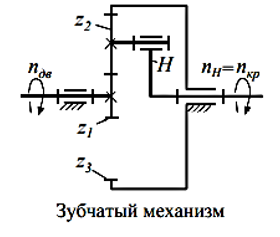 Рисунок – 1 Зубчатый механизм1.2 Определение геометрических размеров колес Определим радиус делительной окружности шестерни и колесаКоэффициент смещения  и   исходного контура определим в зависимости от числа зубьев 𝑧4 и  𝑧5 (по формулам ISO)  в таблице 2. Таблица – 2 Расчёты коэффициентов смещения шестерни и колесаСмещение исходного контура  у шестерни x1 ∙ 𝑚 = 0,643 ∙ 3 = 1,929 мм. у колеса x2 ∙ 𝑚 = 0,257 ∙ 3 = 0,771 мм. Определим радиусы основных окружностей 𝑟𝑏1 = 𝑟1 ∙ cos20° = 12 ∙ cos20° = 11,276 мм,𝑟𝑏2 = 𝑟2 ∙ cos20° = 20 ∙ cos20° = 18,8 мм. Определим угол зацепления зубчатой передачи                      inv  = inv a +                                                                           Используя таблицы инвалют находим угол зацепления 𝑎𝑤 = 26,9°    –  коэффициент суммы смещения;          –  число зубьев: шестерни;         – число зубьев: колеса; – тангенс угла профиля рейки.Определим радиусы начальных окружностей шестерни и колеса Определим делительное межосевое расстояние = Определим межосевое расстояние             = () ==                                    где: m – модуль;         –  число зубьев шестерни;         – число зубьев колеса;         – косинус угла профиля рейки.              – косинус угла зацепления. Определим коэффициент воспринимаемого смещения                                                 y =                                              где:  – межосевое расстояние;а – делительное межосевое расстояние;m – модуль. Определим коэффициент суммы смещения.  Определим коэффициент уравнительного смещения. ∆y =  – y = 0,9 – 0,752 = 0,148Высота делительной ножки зуба (высота головки): У шестерни  1,495 ммУ колеса  3,327 ммВысота делительной ножки зуба (высота ножки): 1,821 мм 0,993 ммОпределим радиусы вершин зубьев шестерни и колеса:          –  число зубьев шестерни;         – число зубьев колеса;         – коэффициент высоты делительной головки зуба;        – коэффициент радиального зазора.Окружной делительный шаг: Толщина зуба по делительной окружностям шестерни и колеса:   + 2    + 2    + 2    + 2    где: m – модуль;         и  – коэффициент суммы смещения; – тангенс угла профиля рейки.Углы профиля в точке на окружности вершин: где:  и радиусы основных окружностей; и   радиус окружностей вершин зубьев.Окружная толщина зуба на окружности вершин: = 11,65 мм                           = 16,95 мм   где:  и   радиус окружностей вершин зубьев;и – диаметры делительных окружностей; и  – толщина зубьев по делительной окружности;inv a – угол эвольвентой функции; и  – Углы профиля в точке на окружности вершин эвольвентой функции;Коэффициенты толщины зубьев по окружности вершин:                                                     =                                                                                                  =                                              где: m – модуль;и  – Толщину зубьев по окружности вершин.Определим радиусы окружностей впадин: Для построения эвольвенты следует воспользоваться определением эвольвенты, по которому эвольвенту описывает любая точка нерастяжимой нити при разматывании её окружности. Пусть точка О – конец нити, намотанной на окружности rb. Будем разматывать её по кусочкам, на которых хорда близка к окружности. Отложим на окружности несколько отрезков и получим точки 1, 2, 3, 4, 5. В каждой точке проведём касательную.ОбозначениеНаименованиеЧисловые данныеfa*коэффициент высоты делительной головки зуба1.0с*коэффициент радиального зазора0,25аугол профиля рейки20˚mмодуль 2число зубьев: шестерни8число зубьев: колеса 20Число зубьевКоэффициент смещенияКоэффициент смещенияЧисло зубьев˂ ( = 0,03  (30 - ) ˂ 30,30 ≤ ( = 0,03  (30 - ) 0,03  (30 -  () ≤ 30= 0,9  = 0,9 - РасчётРасчётРасчёт() ≤ 30= 0,9  =0,643= 0,9 - =0,257